ОБЛАСТНЫЕ СОРЕВНОВАНИЯ по спортивному ориентированию «Кружева Брянского леса» 28 – 30.07.2023 г.      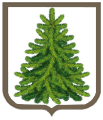 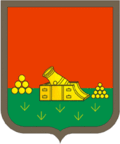 Информационный бюллетень №1Организаторы соревнований.- Департамент физической культуры и спорта Брянской области.      - Брянская региональная общественная организация «Федерация спортивного      ориентирования Брянской области».Главная судейская коллегия.Главный судья - Сухорукова Н.М. – ССВК, тел.  8-919-291-73-70Главный секретарь - Стасишина Н.В. – СС1К, тел. 8-920-831-85-55Комендант лагеря - Сухоруков А.П., тел. 8-919-291-73-20Место и время проведения.Соревнования проводятся в лесном массиве села Алтухово Навлинского района Брянской области. Сроки проведения: 28 - 30 июля .Участники соревнований.Соревнования проводятся по возрастным группам:                       МЖ 12 – .р. и моложе.                        МЖ 14 – 2009 – .р.                       МЖ 16 – 2007 – .р.                       МЖ 18 – 2005 – .р.                       МЖ К – .р. и старше                       МЖ 40 – 1983 – .р.                       МЖ 50 – 1973 – .р.                       МЖ 60 – .р. и старше.К участию в соревнованиях допускаются все желающие спортсмены, подавшие заявки и исполнившие финансовые условия. Участие в спортивных соревнованиях осуществляется только при наличии полиса страхования жизни и здоровья от несчастных случаев, который представляется в комиссию по допуску участников на каждого участника спортивных соревнований. Ответственность за жизнь и здоровье несовершеннолетних участников во время проведения соревнований возлагается на тренеров или представителей команд.При регистрации участников возрастной категории МЖ12 тренер (представитель) фиксирует в заявке номер мобильного телефона ребенка.Участникам возрастной категории МЖ70 рекомендуется на старт во все дни соревнований выходить на трассу с мобильным телефоном.Программа соревнований.28 июля .     Работа мандатной комиссии                    12:00 - 14:30      Старт соревнований в заданном направлении      - кросс-спринт (старт свободный)           16:00 29 июля .                Работа мандатной комиссии                      09:00-10:00                Старт соревнований в заданном направлении                - кросс-лонг                                                      11:00                - открытие соревнований, награждение победителей и призеров 1-го дня        соревнований                                                  19:00                - культурная программа                                 20:0030 июля .                                                                            Старт соревнований в заданном направлении                - кросс-классика                                              10:00     Награждение победителей и призеров по сумме 2 и 3 дней,     церемония закрытия                                     14:00 Карта и район соревнований.            Картографический материал подготовлен в 2021 году. Авторы В.П. Люк и В.А. Малашенко. Лес в основном сосновый, проходимость от очень хорошей до средней, грунт песчаный. Рельеф мелкосопочный с высотой в отдельных местах 12-, дорожная сеть ниже средней. Ограничения района: на юге – речка Крапивна с пойменными заболоченными берегами, на севере – грунтовая дорога в направлении восток /запад, на востоке – с. Алтухово и на западе – пропаханная просека. Полевой лагерь расположен на берегу большого озера, где постоянно проживают лебеди.            Карта используется впервые!      7.  Условия соревнований.            Соревнования ЛИЧНЫЕ, проводятся в соответствии с Правилами вида спорта «Спортивное ориентирование» от 03.05.2017г.            Система отметки: электронная SPORTident, станции работают в контактном режиме.8. Подведение итогов и награждение.Итоги подводятся отдельно по 1-ому виду программы и по сумме результатов 2-го и 3-го видов программы. Победители и призеры 1-го вида программы (кросс-спринт) и суммарного зачета 2 и 3 видов программы награждаются медалями и грамотами департамента физической культуры и спорта Брянской области. Проезд к месту соревнований.Участники соревнований к центру соревнований могут прибыть автомобильным транспортом по автодороге М3 в сторону Украины до указателя с. Алтухово ( от г. Брянска). Далее по асфальтированной дороге  до с. Алтухово. Путь к центру соревнований через село будет представлен на Схеме (см. Информационный бюллетень №2).  Размещение.   Размещение спортсменов – полевой лагерь вблизи центра соревнований. Координаты Центра соревнований – 52.691866/34.352203.        11.  Условия проживания в палаточном лагере.  Участники соревнований, размещающиеся в палаточном лагере, обязаны соблюдать    Правила пожарной безопасности, особенно при использовании открытого огня (разведение костров), бережно относиться к природным ресурсам и не загрязнять мусором территорию центра соревнований и мест размещения команд.   Каждый участник соревнований должен иметь индивидуальное средство от укусов   клещей и других насекомых.  Участники соревнований должны иметь запас чистой воды. Забор питьевой воды в с. Алтухово ограничен, удаленно от полевого лагеря имеется водоразборная колонка, магазины. Организаторы соревнований частично берут на себя ответственность за доставку чистой воды в лагерь для приготовления пищи. Уважаемые автолюбители! Перед заездом в лес в зону соревнований проверьте укомплектованность своего автомобиля исправным огнетушителем!       12.  Финансовые условия.Для покрытия затрат на проведение полевых работ, постановку дистанций, подготовку и печать тиража карт, ремонт электронного оборудования, транспортные расходы оплату работы судейского аппарата, организационные расходы – используются стартовые взносы участников и средства спонсоров.С каждого участника взимается экологический сбор в размере 100 руб. за 3 дня соревнований. При заявке спортсмена на 1 или 2 дня экологический сбор не делится.Стартовый взнос:Для участников групп МЖ12, МЖ14, МЖ70 и старше – 100 рублей за 1 вид программы. Для участников групп МЖ16, МЖ18 (школьники) - 200 рублей за 1 вид программы, МЖК, МЖ40, МЖ50, МЖ60 – 300 руб. за 1 вид программы, аренда ЧИПов для всех возрастных категорий – 50 руб. за 1 вид программы. Члены ФСО Брянской области имеют льготу 50 руб. по оплате стартового взноса (произведенная оплата членского взноса за 2023 год до 28.07.2023 г.).Оплата стартового взноса производится в соответствии с предварительной электронной заявкой при прохождении мандатной комиссии. В случае заявки на месте (предварительная заявка отсутствует) стартовый взнос увеличивается на 100 руб. для всех возрастных категорий за каждый вид программы. Стартовый взнос не стартовавших участников не возвращается. Расходы по проезду, проживанию и питанию несут сами участники. Заявки.         Предварительные электронные заявки принимаются до 20:59 час 25.07.2023 по адресу https://orgeo.ru/event/28912Официальный сайт соревнований: http://legend-bryansk.narod.ru